Buenos días.Os recordamos que esta tarde,  tenemos la segunda charla para familias y usuarios  dentro del programa E Health. Se abordarán temas sobre Salud emocional.Saber cuidarse es importante y más en este presente que tenemos.Os esperamos  a las 17:00 en el colegio  de enfermería.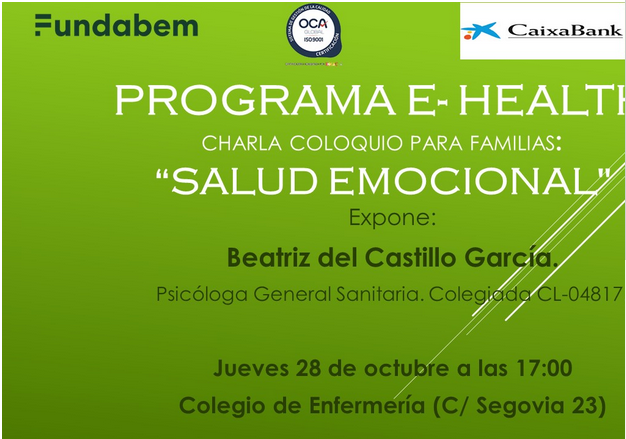 